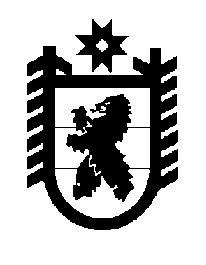 Российская Федерация Республика Карелия    ПРАВИТЕЛЬСТВО РЕСПУБЛИКИ КАРЕЛИЯРАСПОРЯЖЕНИЕот  14 июня 2016 года № 438р-Пг. Петрозаводск В целях реализации Закона Республики Карелия от 26 июня 2015 года 
№ 1908-ЗРК «О перераспределении полномочий между органами местного самоуправления муниципальных образований в Республике Карелия и органами государственной власти Республики Карелия»,  в соответствии с частью 11 статьи 154 Федерального закона от 22 августа   2004 года № 122-ФЗ «О внесении изменений в законодательные акты Российской Федерации и признании утратившими силу некоторых законодательных актов Российской Федерации в связи с принятием федеральных законов «О внесении изменений и дополнений в Федеральный закон «Об общих принципах организации законодательных (представительных) и исполнительных органов государственной власти субъектов Российской Федерации» и «Об общих принципах организации местного самоуправления в Российской Федерации», учитывая решение Совета Пяозерского городского поселения от 16 ноября 2015 года № 78 «Об утверждении перечня имущества, предлагаемого к передаче из муниципальной собственности Пяозерского городского поселения в государственную собственность Республики Карелия»: 1. Утвердить прилагаемый перечень имущества, передаваемого из муниципальной собственности Пяозерского городского поселения в государственную собственность Республики Карелия.2. Государственному комитету Республики Карелия по управлению государственным имуществом и организации закупок совместно с администрацией Пяозерского городского поселения обеспечить подписание передаточного акта.3. Право собственности Республики Карелия на указанное в пункте 1 настоящего распоряжения имущество возникает с момента подписания передаточного акта.           ГлаваРеспублики  Карелия                                                              А.П. ХудилайненУтвержден распоряжением Правительства Республики Карелияот 14 июня 2016 года № 438р-ППЕРЕЧЕНЬ имущества, передаваемого из муниципальной собственности Пяозерского городского поселения в государственную собственность Республики Карелия___________№п/пНаименование имуществаАдрес место- нахождения имуществаИндивидуализирующие характеристики имуществаСооружение (цистерна для хранения ГСМ ), (2 шт.)пгт Пяозерскийкадастровый номер 10:18:0020604:66Здание котельнойпгт Пяозерский, ул. Мираплощадь , кадастровый номер 10:18:0020103:209Здание котельнойпгт Пяозерский, ул. Мираплощадь , кадастровый номер 10:18:0020103:210Тепловой центрпгт Пяозерский, ул. Зеленаяплощадь , кадастровый номер 10:18:0020102:525Сооружение (сети теплофикации)пгт Пяозерский, ул. Молодежнаяпротяженность , кадастровый номер 10:18:0000000:6982Сооружение (сети теплофикации)пгт Пяозерский, ул. Мира – ул. Капитана Киреевапротяженность , кадастровый номер 10:18:0000000:6981Сооружение (сети теплофикации)пгт Пяозерский, ул. Сержанта Гридина – ул. Капитана Киреевапротяженность , кадастровый номер 10:18:0020102:795Сооружение (мазутопровод)пгт Пяозерскийпротяженность , кадастровый номер 10:18:0000000:6939Котел (3 шт.)пгт Пяозерский, ул. МираTF-10, 1,5 МВтНасос сетевой (3 шт.)пгт Пяозерский, ул. МираNTA 150-400Насос подпиточный (2 шт.)пгт Пяозерский, ул. МираGrundfos 19-80